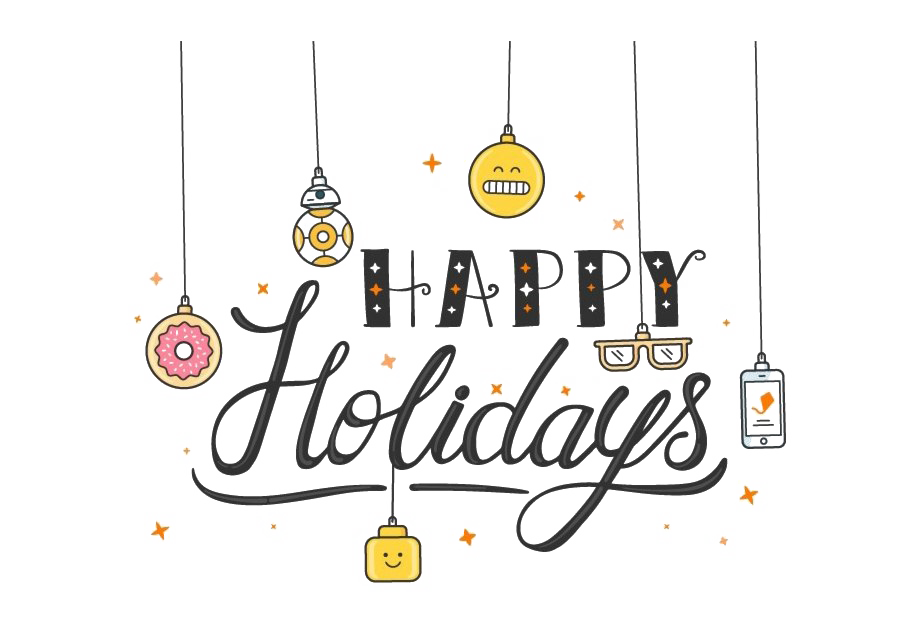 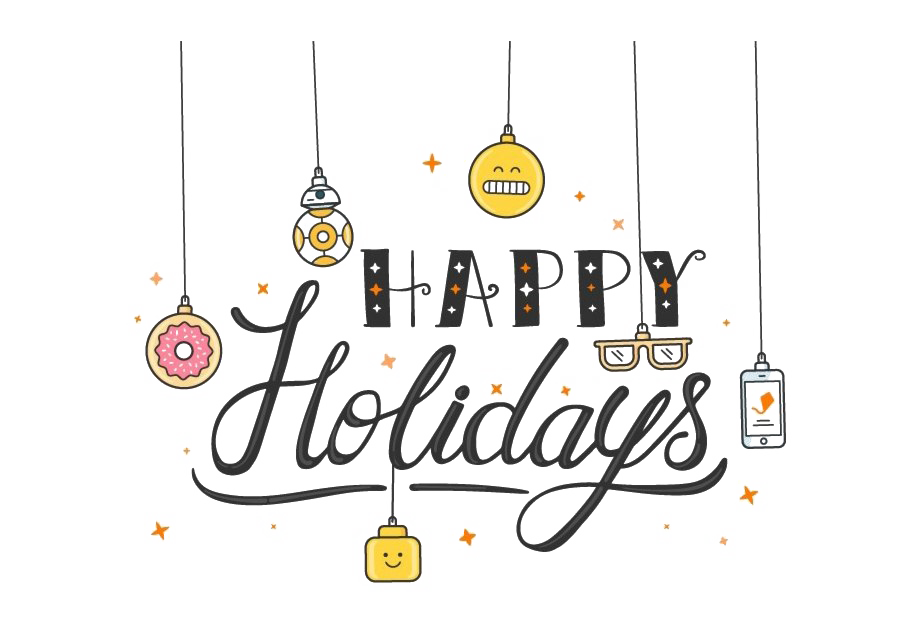 Applications for Holiday assistance will be available on our website starting Oct 1st and closing Oct 31st.  You can apply online at https://gladevalley.org/holiday-toy-shoppe.    If you don’t have access to a computer or prefer in person, we will make an appointment.  Please call 301-845-0213 for an appointment.   You will have to leave a message and a good contact number.  We will call back as a private caller. Eligibility/Criteria is as follows:For ages 0-18.  18-year old’s must be a student in High School.To qualify you must live in the Walkersville Feeder School area and have proof of both    financial need and residency.YOU MUST PROVIDE  ALL of the following at registration.                 *Proof of Income and/or Financial Need as explained below.*The parent's / guardian's picture ID and proof of residency (copy of a bill)                 *Grandparents applying must have legal proof of guardianship           *Birth Certificate for all children   *Registering parent's name must be on the birth                                                                                                                       certificate (or have legal paperwork stating why no birth certificate)                 *Clothing and sock (shoe) size for children 0-10 years of age.Financial proof: Can include any of the following:                                                    *Child’s MD Child Health Card                                                  *SNAP card renewal paperwork NOT their card (for current year)                                                   *Free Meal Program school paperwork                             *Proof of income (pay stubs).Distribution date will be Friday, December 2nd at ST. TIMOTHY’S CATHOLIC CHURCH. We will discuss your time slot and where to go when you sign up.Questions please call 301-845-0213